ПУБЛИЧНЫЙ ДОКЛАД ЗАВЕДУЮЩЕГОмуниципального бюджетногодошкольного образовательного учреждения«Детский сад № 12 «Зоренька»за 2020-2021 учебный годПредставлен на Общем собрании трудового коллективаПубличный доклад отражает состояние дел в ДОУ и результаты его деятельности за 2020-2021 учебный год.Цель публичного доклада МБДОУ № 12:обеспечение информационной основы для организации диалога и согласования интересов всех участников образовательного процесса, включая представителей общественности;обеспечение прозрачности функционирования образовательного учреждения;информирование потребителей образовательных услуг о планируемых мероприятиях и ожидаемых результатах деятельности.Юридический адрес: 347900, Ростовская область, г. Таганрог, ул. Фрунзе, 56Телефон: (8634)38-35-81, E-mail: sad12@tagobr.ruСайт:   http://sad12.virtualtaganrog.ruЗаведующий: Ирина Михайловна ТаракановаЗавхоз: Валентина Витальевна ЗавгородняяСтарший воспитатель: Теременцева Татьяна АнатольевнаДетский сад № 12 функционирует с 1943 года, рассчитан на 106 мест для детей в возрасте от 3 до 7 лет.Муниципальное бюджетное дошкольное образовательное  учреждение «Детский сад №12 «Зоренька» работает по Лицензии на осуществление образовательной деятельности: Серия 61Л01 № 0003369  Регистрационный номер  №  5759  от 16  сентября  2015г.Тип - дошкольное образовательное учреждениеВид - детский садВ  соответствии с установленным статусом ДОУ реализует образовательные программы дошкольного образования.Организационно-правовое обеспечение деятельности ДОУДОУ является юридическим лицом, имеет полный пакет документов, регламентирующих воспитательную и образовательную деятельность.Порядок комплектования ДОУ детьми определяет Управление образования      г. Таганрога.Отношения  между МБДОУ  и учредителем регулируются  соответствующим договором, заключенным между ними в соответствии с законодательством РФ.Функционирует 4 группы  дошкольного возраста (от 3 до 7 лет).Порядок комплектования ДОУ детьми определяется УО г. Таганрога и осуществляется только на основании электронной очереди.Площадь территории ДОУ - 2237 кв.м;Детский сад открыт в здании бывшей католической церкви. Здание построено архитектором Россинским и сдано в эксплуатацию в 1812 году. Является одним из наиболее ранних культовых зданий города.       Двухэтажное здание по адресу ул. Фрунзе, 56, где сейчас находится детский сад «Зоренька» с кирпичным декором, принадлежало костёлу и в нём размещалось Римско- католическое церковно-приходское училище 3-го разряда и «Ясли». В 1930 году это здание бывшего костёла перестроено под детскую библиотеку им. А. М. Горького.         В соответствии с корректировкой охранных зон исторической части города, здание представляет историческую и культурную ценность и подлежит охране в соответствии с Законом «Об охране и использовании памятников».           Детский сад Таганрогской обувной фабрикой возобновил свою работу с 01.09.1943г.         На основании Постановления №2020 от 30.06.1995года Главы администрации г. Таганрога, Ростовской области, с 01.07.95г. детский сад передан в Муниципальную собственность.                Здание приспособленное кирпичное, общей площадью 717,9 квадратных метров. По проекту, двухэтажные, светлые, центральное отопление, вода, канализация, сантехническое оборудование в удовлетворительном состоянии. Учреждение расположено в центральной части города Таганрога. Территория    детского    сада красиво озеленена, для    каждой группы есть отдельный участок, на котором размещены   игровые постройки, веранды.В	непосредственной  близости  от  ДОУ  расположены:   МОБУ  СОШ  № 10,  ДОУ № 91, жилые дома, ЦГДБ им. М Горького, ЦПКиО им. М.ГорькогоРежим   работы -   5 дней в неделю 12 часовежедневно с 06.30 до 18.30Демографический и социальный статус семейКоличество полных семей –88,6% Количество неполных семей   - 8,6%, Дети-инвалиды 1 ребенок -0,5% Многодетные семьи – 2,7% Дети под опекой – 0 %Кадровый   состав   ДОУ:Немаловажную роль в организации образовательного процесса играет кадровое обеспечение.Всего   -   26 человекАдминистративный   персонал:   – 2   человекаПедагогический   персонал:   -   8 человекОбслуживающий   персонал:   -   16 человек 2 	педагога имеют высшую квалификационную категорию.
2 педагога имеют первую квалификационную категорию.Более 80% педагогов владеют компьютером, используют его в своей работе.Материально-техническая база.Состояние здания и прилегающей территории – удовлетворительное, имеются все виды благоустройства. На территории ДОУ имеются участки для прогулок детей, оборудованные участки для прогулок детей. Имеются песочницы с крышками и теневые навесы, спортивная площадка. В ДОУ имеются 5 компьютеров, детский сад подключен к сети Интернет; действует электронная почта; дошкольное учреждение имеет свой сайт.Материально-техническая база дошкольного учреждения постоянно обновляется за счет бюджетных средств. Всё это положительным образом сказывается на воспитательно-образовательной работе и на комфортном пребывании детей в детском саду.В 2020-2021 учебном году произведена замена старых оконных блоков на новые оконные блоки ПВХ, приобретены жалюзи, методическая литература, наглядные пособия для детей, игрушки.Структура управления:В системе управления ДОУ принимают участие все участники образовательного процесса, работники ДОУ, родители (законные представители) воспитанников через Общие собрания, заседания педагогического совета, Родительских комитетов.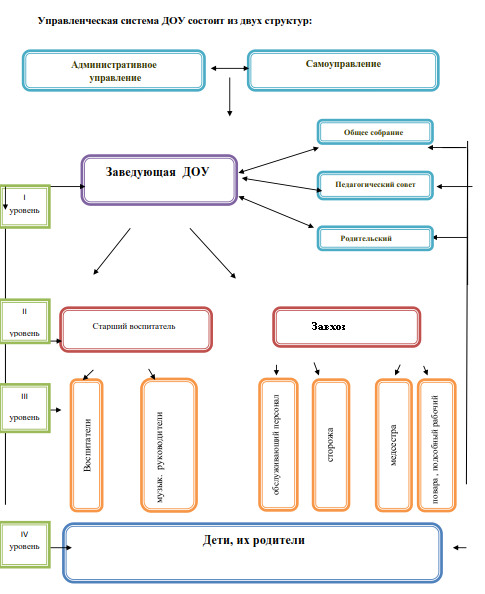 Деятельность   структуры        общественного    управления    регламентируется    Уставом    ДОУ    и соответствующими положениями.Родительский совет ДОУ функционирует на двух уровнях:Родительские советы групп. Собираются регулярно и рассматривают текущие вопросы, по организации учебного процесса, обустройству и оснащению помещений групповых, участка, и т.д.Общий Родительский совет (от каждой	группы по одному представителю). Собирается по мере необходимости и решает общие вопросы ДОУ.Родители являются полноправными участниками образовательного процесса. Организована планомерная совместная деятельность всех представителей дошкольного сообщества по совершенствованию образовательной       программы       ДОУ	и экспертизе результатов образования. Тем не менее, зачастую срабатывает стереотип мышления родителей о приоритетности ответственности дошкольного учреждения в образовании и воспитании детей. Именно проблема активного вовлечения родителей в жизнедеятельность ДОУ остаётся одной из первостепенных.Учреждение    стремится    к	основополагающей    цели     –    создание    современной    системы образования, направленной на развитие интегративных качеств личности каждого ребёнка, обеспечивающих социальную успешность, с учетом их возрастных и индивидуальных особенностей.Основные задачи 2020-2021 учебного года.В 2020-2021учебном году усилия коллектива были направлены на решение задач:1. Развивать у детей познавательную активность, любознательность в процессе формирования элементарных математических представлений. 2. Развивать навыки изобразительной деятельности детей через  совершенствование основ и внедрение инновационных методов и технологий художественно-творческого развития. 3. Совершенствовать работу по воспитанию у детей ценностей здорового образа жизни, овладению его элементарными нормами (в питании, двигательном режиме, закаливании, при формировании полезных привычек и др.). Безопасность в МБДОУ.Для обеспечения безопасности ДОУ модернизирована пожарная сигнализация, введена в действие тревожная кнопка, пути возможной эвакуации оборудованы световыми табло «Выход», установлена система видеонаблюдения.Входные двери оборудованы домофоном, калитка для прохода на территорию детского сада оборудована кодовым замком.Одним из аспектов борьбы за здоровье ребенка являлось обеспечение безопасности образовательного процесса, которое осуществлялось благодаря: Безопасной среде (закрепленные шкафы, стеллажи; отсутствие ядовитых растений, оборудование помещений, где находятся дети с соблюдение мер ППБ);Правильному хранению различных материалов, медикаментов;Подобранной по росту детей мебели и ее маркировки;Правильному освещению.Работа персонала ДОУ была организованна в следующих направлениях:Устранение травмоопасных ситуаций,  связанных с не благоприятностью внешней среды;Систематическое обучение детей основам профилактике травматизма, в том числе и дорожно - транспортного;Знакомство детей с правилами ПБ и ПДД.
Социальная безопасность:      В детском саду разработан перспективный план работы с детьми в рамках занятий по ОБЖ, разработаны конспекты занятий по ОБЖ, оформлены консультации для родителей по формированию здорового образа жизни.       Большое внимание уделяется психологической безопасности   личности ребёнка. Существует система педагогического сопровождения детей, осуществляемая в ДОУ в специально   организованной деятельности, совместной деятельности педагога, родителя и ребёнка. Воспитатели проявляют уважение к личности каждого ребёнка, создают условия для наиболее полной реализации его способностей, формируют у детей положительное отношение к сверстникам.Организация питания в МБДОУ.В дошкольном учреждении организовано 4-х разовое сбалансированное питание:•   Завтрак, второй завтрак, обед, усиленный полдник.Организация питания воспитанников детского сада осуществляется в соответствии с утвержденным	10-дневным	 меню.На	каждое	блюдо	имеется	технологическая	карта.Качество привозимых продуктов и приготовленных блюд контролируется администрацией, медицинским работником учреждения, дежурными воспитателями.Продукты в ДОУ поставляются по графику в соответствии с заключенными контрактами.Оздоровительная работа в МБДОУ.Одной из основных задач дошкольного учреждения является задача сохранения и укрепления здоровья воспитанников и приобщения их к здоровому образу жизни.Система физкультурно-оздоровительной работы МБДОУ.Ключевое место в организации образовательного процесса отводится физкультурно-оздоровительной работе, направленной на сохранение и укрепление физического и психического здоровья детей. Вся физкультурно-оздоровительная работа ведётся с учётом возрастных и индивидуальных особенностей детей.Система работы строится на комплексном подходе, на взаимодействии всех участников педагогического процесса.Физкультурные занятия, как важнейшая форма физкультурно-оздоровительной работы, строится с учётом состояния здоровья каждого ребёнка и уровня его подготовленности.Занятия проводятся 3 раза в неделю: два занятия в группе, одно  – на воздухе. Продолжительность занятий соответствует требованиям СанПиН.Существенное место в решении многогранных задач физического воспитания занимают различные формы активного отдыха: спортивные досуги, праздники, дни и недели здоровья с привлечением родителей. Все это помогает создать оптимальный двигательный режим, который способствует повышению функциональных возможностей ребенка, улучшению его работоспособности и закаленности, является эффективным средством всестороннего развития и воспитания. В     ДОУ     обязательным     является     включение     в     воспитательно-образовательный    процесс различных технологий оздоровления и профилактики.Показатели адаптации в 2020 -2021 учебном годуПрошли адаптацию 53 ребенка: из них полная адаптация - 50 человек (95%);. Неполная адаптация 3 человека (5%); дезадаптации нет.Все вновь поступающие дети проходят период адаптации. Анализ процесса адаптации помогают вскрыть причины возможной заболеваемости детей, особенно в группах младшего возраста. Воспитатели под контролем медицинской сестры заполняют листы адаптации на каждого ребенка, в которые входят следующие параметры:поведение;аппетит;настроение;характер засыпания;признаки утомления;поведение на занятиях.Консультативную помощь в адаптации детей к условиям ДОУ родителям оказывает воспитатель. Для этого в ДОУ были организованы специальные адаптационные мероприятия:информация по адаптации для родителей (памятки, консультации, стенды);создание комфортных условий для ребенка;четкий порядок сопровождения вновь поступивших детей;предметно-развивающая среда (домашние игрушки, вещи и пр.);индивидуальный подход к каждому ребенку.Таких показателей удалось добиться вследствие благоприятного эмоционально-психологического климата в коллективе и взаимодействия взрослых с детьми.Организация педагогического процесса в МБДОУ.Содержание воспитательно - образовательного процесса строится на:-	предоставлении воспитанникам возможности апробировать себя в различных видах деятельности: игровой, учебной, творческой, организаторской и трудовой с учётом интересов и склонностей;-	обеспечении благоприятного психологического климата в ДОУ, развитии и совершенствовании предметно-развивающей среды.При выборе методик обучения предпочтение отдается развивающим методикам, способствующим развитию детской инициативы и самостоятельности, формированию познавательной, социальной сферы развития. Занятия с детьми, в основе которых доминирует игровая деятельность, в зависимости от программного содержания, проводятся фронтально, подгруппами, индивидуально. Планируются комплексные и интегрированные занятия.Учебный план ориентирован на интеграцию обучения и воспитания, на развитие воспитанников и состоит из следующих образовательных областей:•	Социально-коммуникативное развитиеПознавательное развитиеРечевое развитиеФизическое развитиеХудожественно-эстетическое развитиеВ  МБДОУ «Детский сад № 12 « Зоренька» функционируют 4 группы  общеобразовательной направленности.   Всего в 2019-2020 учебном году в детском саду воспитывалось 130 детей.   Содержание воспитательно-образовательного процесса в группах общеразвивающей направленности выстроено в соответствии с Примерной образовательной программой дошкольного образования «Детский сад – Дом Радости » Н.М. Крыловой  - МБДОУ «Детский сад № 12 «Зоренька» (далее ООП) Содержание  ООП  отражает  следующие  аспекты  образовательной  среды  для  ребенка дошкольного возраста:1) предметно-пространственная развивающая образовательная среда;2) характер взаимодействия со взрослыми;3) характер взаимодействия с другими детьми;4) система отношений ребенка к миру, к другим людям, к себе самому.      Содержание ОПП представлено двумя частями:  обязательной частью и частью формируемой участниками образовательных отношений. Обе части являются взаимодополняющими и необходимыми.     Обязательная часть ООП определяет комплексность подхода, обеспечивая развитие детей во всех пяти взаимодополняющих образовательных областях     Часть, формируемая участниками образовательных отношений, представлена выбранными и разработанными самостоятельно участниками образовательных отношений Программы, направленными на развитие детей в одной или нескольких образовательных областях, видах деятельности и культурных практиках (далее - парциальные образовательные программы), методики, формы организации образовательной работы.С этого учебного года в ДОУ, начиная с младшей группы, реализуется программа «От рождения до школы» под ред. Н.Е. Вераксы, Т.С. Комаровой, М.А. Васильевой.С целью наиболее полной реализации программы «От рождения до школы» под ред. Н.Е. Вераксы, Т.С. Комаровой, М.А. Васильевой; в ДОУ используются различные педагогические технологии и методы, которые стимулируют активность детей, создают положительный и эмоциональный настрой, поисковую активность , стремление к новизне, к творческому воображению, способность действовать в социуме, развивать свою компетентность, умение решать задачи совместно, выработать у ребенка умения и навыки самостоятельного поиска способов и средств решения проблемных задач, развивать пространственной воображение и пр.В ДОУ созданы благоприятные условия для обеспечения всестороннего развития личности ребенка, комфортности пребывания его в дошкольном учреждении. Работа дошкольного учреждения обеспечивает каждой семье государственные гарантии доступности и равных возможностей для детей при поступлении их в школу, отвечает запросам родителей.Педагогический коллектив строит свою работу по воспитанию и развитию детей в тесном контакте с семьёй. Родители получали консультации у заведующего МБДОУ детский сад № 12, педагогов детского сада. Двери детского сада всегда открыты для родителей: они могут присутствовать на занятиях, побыть со своим ребёнком на прогулке, во время проведения режимных моментов. Родители являются активными участниками при проведении праздников и развлечений. Образовательная среда в ДОУ создается с учетом возрастных возможностей детей, интересов и  таким  образом,  чтобы  ребенок  в  течение  дня  в  детском  саду  мог  найти  для  себя увлекательное дело, занятие. В каждой возрастной группе МБДОУ созданы условия   для самостоятельного    активного    и    целенаправленного     действия    детей    во    всех видах деятельности: игровой, двигательной, изобразительной, театрализованной, конструктивной и т.д. В группах организованы центры, организуются выставки детских работ.Огромные   изменения привнесла  в  работу ДОУ  пандемия коронавируса, начавшаяся в марте 2020. Перестраиваться пришлось и дошкольной системе образования:  в нашу работу она  внесла   новацию  - всеобщее дистанционное обучение.  В сложных условиях пандемии коронавируса встала задача по обеспечению бесперебойного эффективного функционирования детского сада. Работа с детьми осуществлялась в режиме дежурных групп. В дежурных группах в данный период осуществлялся присмотр и уход за детьми в соответствии с режимом дня, действующими санитарно- эпидемиологическими правилами и нормативами, с учётом возраста воспитанников. Образовательная деятельность не велась. Занятия заменялись    игровой  деятельностью.Появились ограничения и внутри ежедневной жизни сада: не проводились массовые мероприятия, не  было  конкурсов с участием нескольких групп, площадки для прогулок также выбирались с возможностью дистанцирования одной группы от другой, весь персонал работает в перчатках и масках, чаще проводятся санитарные обработки.В связи со сложившейся ситуацией педагогам пришлось искать новые удобные и безопасные формы работы с воспитанниками и их родителями.Педагоги нашего ДОУ практически с первых дней действия мер по профилактике распространения пандемии коронавируса начали проводить занятия в дистанционном режиме.Работа в условиях самоизоляции потребовала от всех  педагогов освоения дистанционных технологий, которые были нами недостаточно изучены. В период самоизоляции педагоги детского сада организовывали со своими воспитанниками различные виды образовательной деятельности  дистанционно в рамках тематических недель.     По рекомендациям педагогов ребята совместно с  родителями  выполняли различные задания на закрепление пройденного материала. Педагоги в онлайн режиме организовали разнообразную деятельность с детьми.  Они предлагали  родителям выучить  стихи,    организовывали продуктивные виды деятельности, предлагали  поиграть в дидактические игры,  отгадать загадки. Подробнее с некоторыми видеосюжетами можно ознакомиться на нашем сайте.  Педагоги ДОУ в период самоизоляции регулярно оповещали родителей об эпидемиологической обстановке,  оформляли памятки о необходимости оставаться дома, консультировали родителей о необходимости соблюдения правил безопасного поведения в быту и обращения с электроприборами. Для консультаций педагоги использовали приложение WhatsApp  и сайт детского  сада.  Опыт использования дистанционного образования в ДОУ невелик, но он не останется невостребованным после окончания режима самоизоляции и поможет в работе с детьми, которые по каким-либо причинам не смогут посещать детский сад.Анализ результатов медицинского обследования и диагностики уровня физического развития детей за 2020-2021 учебный годы:Распределение детей по группа здоровья:1 группа - 51 человек 25%;2 группа - 78 человек 73%•    3 группа - 1 человек 2 %;Для наиболее эффективной организации оздоровительных и профилактических мероприятий используется мониторинг состояния здоровья вновь поступивших воспитанников, четко организованное медико-педагогическое обслуживание детей в период адаптации, консультативная помощь родителям вновь поступивших детей. По мере необходимости устанавливаются щадящий режим, неполный день пребывания в ДОУ, согласованный с родителями детей, тяжело переживающих адаптацию.Результаты освоения детьми основной общеобразовательной программы.Планируемые итоговые результаты освоения детьми основной общеобразовательной программы ДОУ опираются на качества ребенка, которые он должен приобрести в результате освоения программы.В конце учебного года проводилось исследование социально-психологической готовности к обучению в школе 30 воспитанников. Результаты тестирования показали: 26 человек 93% -высокий уровень; 4 человека 7% - средний уровень. Обобщая эти данные, можно сделать вывод, что выпускники готовы к обучению в школе.Динамичность развития детей свидетельствует о высоком уровне взаимодействия внутри педагогического коллектива и умелой организации учебно-воспитательного процесса. Выпускники нашего ДОУ по уровню социально-психологической готовности легко адаптируются к школьной жизни, отвечают основным качествам, предъявляемым к первоклассникам в соответствии с ФГОС.Анализируя полученные результаты, можно отметить, что:В 2020-2021 учебном году педагогами большое внимание уделялось развитию речи детей. Педагоги развивали речь дошкольников на занятиях, в играх, театрализованной деятельности, при выполнение режимных моментах, проводили артикуляционную и пальчиковую гимнастику, побуждали к речевому общению между собой, обеспечивали условия детям для обогащения словаря, побуждали к пересказу литературных произведений, к рассказыванию по картинам, об игрушках, к творческому рассказыванию. Большое внимание коллектив уделял ознакомлению детей с художественной литературой.В образовательном процессе педагоги использовали разнообразные формы, методы и приемы работы с детьми, беседы о чтение художественной литературы, экскурсии, опытно-экспериментальная деятельность, коллективная работа. Большое внимание уделялось работе с родителями по данному направлению - совместное изготовление скворечников и кормушек для птиц.На протяжении всего учебного года в ДОУ успешно реализовывалась одна из важнейших задач,  это задача по охране  и укреплению здоровья дошкольников.Физкультурно-оздоровительная работа в МБДОУ эффективна благодаря комплексному системному подходу. Воспитателями групп создаются максимально благоприятные условия для двигательной активности дошкольников (утренняя гимнастика, прием детей на улице в теплое время года, физкультурные занятия, двигательная активность на прогулке, физкультура на улице, подвижные игры, физкультминутки на занятиях, проведение бодрящей гимнастики после сна, физкультурные досуги, забавы, игры) . В своей работе педагоги отводят большое внимание системе закаливания детей, способствующей укреплению иммунитета и профилактике респираторно-вирусных заболеваний дошкольников. В системе оздоровительной работы в МБДОУ важное значение отводится организации рационального питания (4-х разовое сбалансированное питание в соответствии с требованиями САППИН 2.3/2.4.3590-20) и лечебно-профилактическим и оздоровительным мероприятиям (вакцинация дошкольников в соответствии с индивидуальным планом прививок, ежедневный осмотр медицинским работником, ежегодные осмотры узкими специалистами в соответствии с графиком).Работа в МБДОУ направлена на развитие и поддержание детской инициативы и самостоятельности и осуществляется педагогами в повседневной жизни, в совместной с детьми деятельности, путем интеграции естественных для дошкольников видов деятельности главным их которых является игра. Педагоги старались сделать игру содержанием детской деятельности, раскрыть многообразие мира игры.Дошкольное образовательное учреждение характеризует стабильность работы. Сотрудники имеют чёткую ориентацию на достижение высокого качества воспитания и обучения детей. Коллектив в целом и отдельные работники детского сада неоднократно награждались почётными грамотами и благодарственными письмами Управления образования, Министерства образования, Администрации города Таганрога.